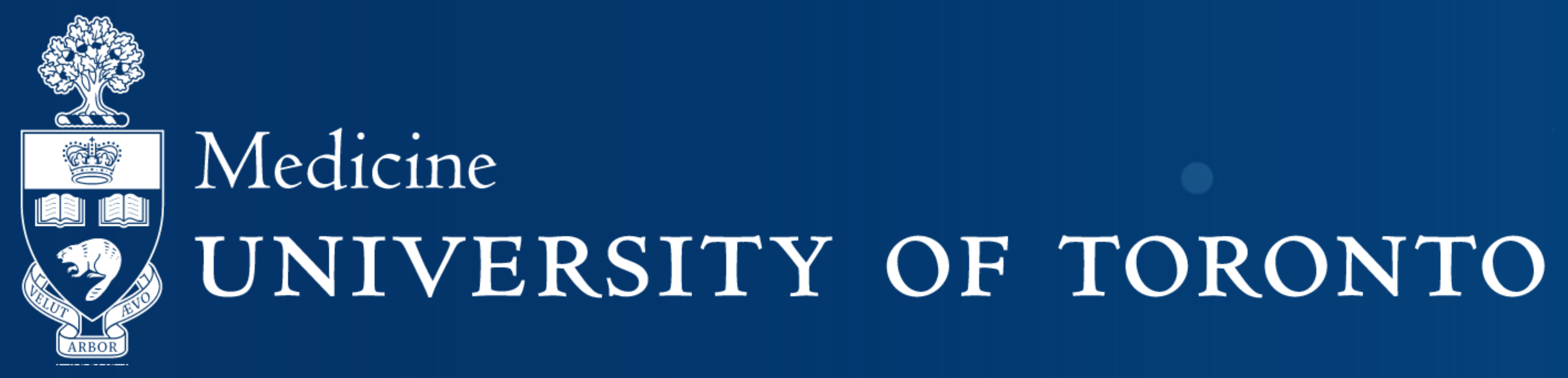 Where Mentorship Mattersactivity tracker / Mentor-Mentee guide / annual review checklist(to be updated/reviewed longitudinally as a living document with mentor)Specific items to discussStatus updatesStudents / Mentees (undergraduate, graduate, medical student, residents, faculty, staff)“Buckets” (buckets can only hold a finite amount: only add something if you’re removing something else!)Check out:MenteeMentorOctober 2, 2023Job descriptionPriority Issues?OtherItemDescriptionStatusConcerns1Projects112Teaching223Grants/Manuscripts334Other items:4Admin/leadership4Personnel4Wellness4Citizenship4Practice plan4AwardsMentorship needsStudent LevelNumber of StudentsDescription of Role as SupervisorAccomplishmentsStudentsStudentsStudentsMenteesMentee LevelNumber of MenteesDescription of Role as MentorAccomplishmentsMenteesMenteesMenteesIdeas that I am thinking ofIdeas that I am thinking ofActivities that are going onActivities that are going onActivities that are going onActivities that are going to finishActivities that are going to finishOngoing clinical (-- half-day)Ongoing clinical (-- half-day)Ongoing clinical (-- half-day)Ongoing ed (admin, CFD, etc)Ongoing ed (admin, CFD, etc)Ongoing ed (admin, CFD, etc)Ongoing teaching (undergrad, etc)Ongoing teaching (undergrad, etc)Ongoing teaching (undergrad, etc)Ideas that others are thinking of for meIdeas that others are thinking of for me“Other peoples” projects“Other peoples” projects“Other peoples” projectsCurrent Time Breakdown:Clinical (--%)Clinical (--%)Teaching (--%)CPA/Research (--%)CPA/Research (--%)Admin (--%)Next stepsNext meetingMAINPort Section 2&3 credit